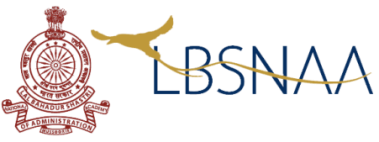 Training Programme for Gambian Civil Servants25th– 31st March, 2020* Each day at the Academy would begin with an one hour yoga session in the morning to showcase the strength of this ancient discipline in improving fitness and work efficiency.Day& Date -Day 1- 25 March, 2020WednesdayDay 2-26 March, 2020ThursdayDay 3 - 27 March, 2020FridayDay 4 -28 March, 2020SaturdayDay 5 - 29 March, 2020SundayDay 6- 30 March, 2020MondayDay 7- 31 March, 2020TuesdayDay 7- 31 March, 2020TuesdayThemes -Reflections (Self-Assessment) Inclusive Policy Design Change Management Emotional Intelligenceand LeadershipExposure Visit – Farmers , Producers Collective to UttarkashiFuturistic Policy making Presentations Presentations 9:30 - 10:30Self-Introduction & Icebreaking sessionInaugural  Ceremony[Course Team]Inclusive Policy Design:GenderMinoritiesPeople with DisabilityChildren Policy making at the time of disruptive technologiesEmotional Intelligencefor AdministratorsFIELD VISI                   TDebriefing – Field VisitGroup Presentations Group Presentations 9:30 - 10:30Self-Introduction & Icebreaking sessionInaugural  Ceremony[Course Team]Inclusive Policy Design:GenderMinoritiesPeople with DisabilityChildren Policy making at the time of disruptive technologiesEmotional Intelligencefor AdministratorsFIELD VISI                   TStakeholders Analysis – lessons learnt and applicability in the Gambian contextGroup Presentations Group Presentations 10:30 - 11:30Designing Public Policy Inclusive policy design:GenderMinoritiesPeople with DisabilityChildren Power WalkPolicy making at the time of disruptive technologiesEmotional Intelligencefor Administrators FIELD VISI                   TStakeholders Analysis – lessons learnt and applicability in the Gambian contextGroup PresentationsGroup Presentations11:30 - 12:00                                                                                                                                          TEA BREAK                                                                                                                                         TEA BREAK                                                                                                                                         TEA BREAK                                                                                                                                         TEA BREAKFIELD VISI                   TTEA BREAKTEA BREAKTEA BREAK12:00 - 13:00 Designing Public Policy MezzanineLeadership Skills - IIDiscussion on Thematic Areas  Emotional Intelligencefor Administrators FIELD VISI                   TPolicy in the time of DisruptionValedictoryValedictory13:00 - 14:30                                                                                                                                                           LUNCH                                                                                                                                                           LUNCH                                                                                                                                                           LUNCH                                                                                                                                                           LUNCHFIELD VISI                   TLUNCHLUNCHLUNCH14:30 - 15:30MezzanineLeadership Skills  – I MezzanineLeadership Skills  - IIFuture Governance amidst Technological Change Emotional Intelligencefor AdministratorsFIELD VISI                   TPolicy in the time of DisruptionWalk around Mussoorie-Landour/Lesiure timeWalk around Mussoorie-Landour/Lesiure time15:30 -16:00                                                                                                                                               TEA BREAK                                                                                                                                               TEA BREAK                                                                                                                                               TEA BREAK                                                                                                                                               TEA BREAKTEA BREAKTEA BREAK16:00 – 17.00MezzanineLeadership Skills  – IMovie linked to MLS-llFuture Governance amidst Technological ChangeEmotional Intelligencefor AdministratorsPreparation for PresentationsWalk around Mussoorie–Landour/Lesiure timeWalk around Mussoorie–Landour/Lesiure time16:00 – 17.00MezzanineLeadership Skills  – IMovie linked to MLS-llFuture Governance amidst Technological ChangeEmotional Intelligencefor AdministratorsPreparation for PresentationsWalk around Mussoorie–Landour/Lesiure timeWalk around Mussoorie–Landour/Lesiure time